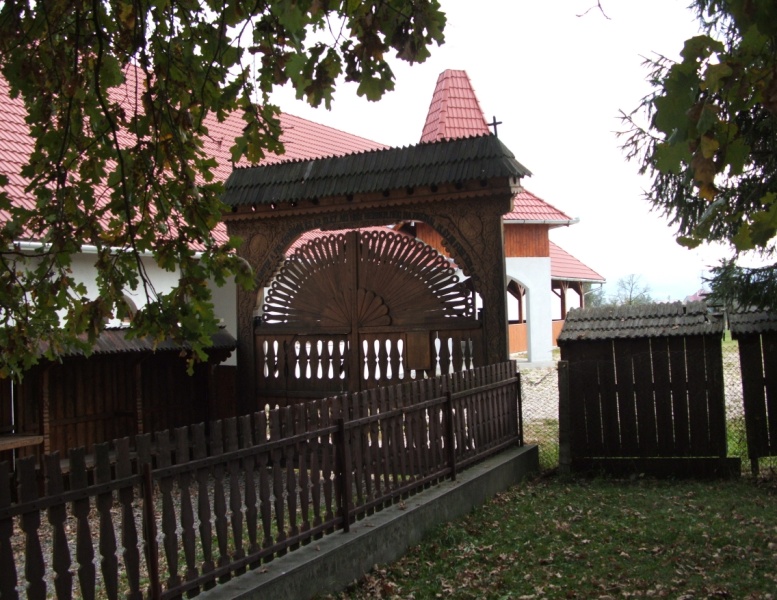 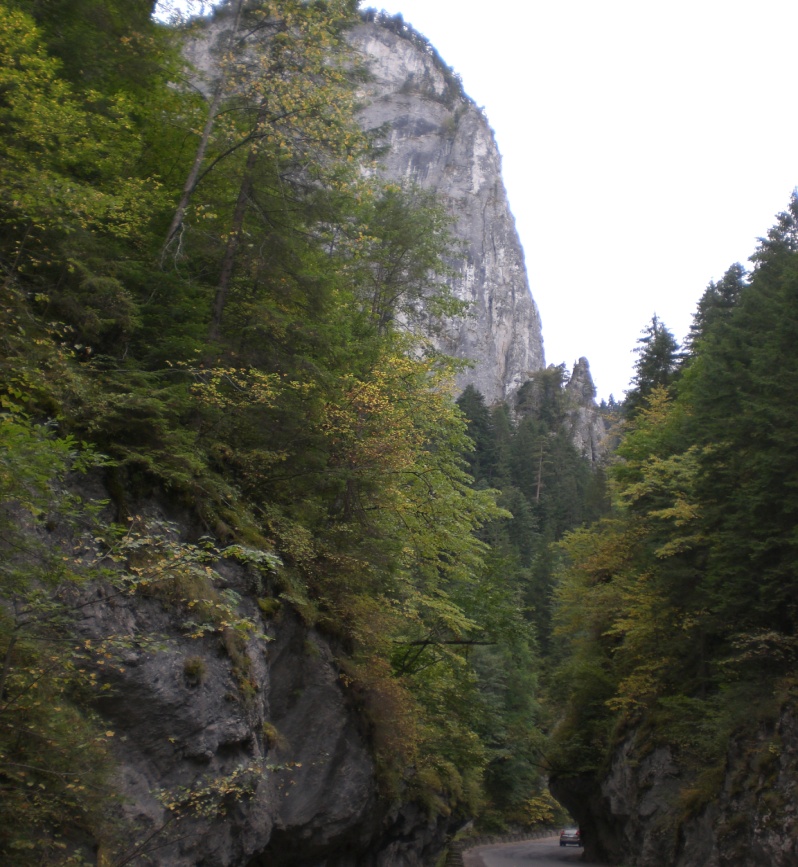 Időpontok: 2019. szeptember 14-19 igSZÉKELYFÖLDProgramajánlatunk: -  (5 éjszaka/6 nap)Találkozás: szombat ½ 4-kor, Indulás reggel 4 órakor . Mozgássérültek Ceglédi Önálló Egyesülete előtt.Cegléd Pesti út 23 szám alatt.  Határátkelés helye: Biharkeresztes Ártánd1./nap:       Kalotaszentkirály Népviseletbe öltözött fiatalok táncal zenével és süteménnyel várnak.                    A helyi nevezetességek megtekintése díj 1300.-ft 0040745637352..                                       2./ nap       Gyilkos tó Békás szoros,Gyergyószentmiklós vásárlási lehetőség	3. nap  .     Csiki Sörgyár 9 órakor sör kóstolás 1500 ft 0040755030895Torjai büdösbarlang, mofetták.                   Medve les üvegen keresztül való megtekintése,16 órakor 4000ft+40742678888+36309678888 	4./ nap      Farkas Laka Tamási Áron sírjának megtekintése. Jézus szive kilátó megnézése                  Korond,vásárlási lehetőség  Szováta,  Parajd  sóbánya 30 lej/fő5.nap:        Pihenő / túra lehetősége helyi idegenvezetővel,kápolna megtekintése,erdei túra/                   szalonna sütési lehetőség,bográcsozás.6. nap        Kolozsvár belváros megtekintés. Mátyás Király szobra,Mátyás Király szülőháza, Szent Mihály                  templomSzállás   :Güdüc földszint első emelet második emelet                  földszint 6*2 ágy 2*3 ágy  női és férfi-fürdő található                 első emelet   6*2 ágy 2*3 ágy                     „                 második „       7*2  ágy 1*3 ágy                     „Étkezés: a szálláshelyre történő érkezéstől a hazautazás napjáig. Kontinentális reggeli,/szalámi lekvár vaj tepertő krém tea/ebéd 2 szendvics vagy töltött kifli, meleg vacsora, két fogásos, repetázni lehet.Fontos tudnivalók:Mindenki az ágyneműhuzatról önmaguk gondoskodikA csoportvezetést az egész utazás során a buszvezető és annak kisegítője végzi.A szálláshelyen egy időben csak egy 51 fős csoport tartózkodik.A szállás: turista szálló: két emeletes, kétágyas szobákkal, minden emeleten külön férfi és női mosdó valamint, férfi és női wc található.A szervező a program változás jogát fent tartja.   Tel:06/30/4577009 lehet előleg befizetéssel az alábbi telefonszámon: 